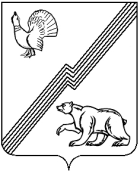 АДМИНИСТРАЦИЯ ГОРОДА ЮГОРСКАХанты-Мансийского автономного округа-ЮгрыПОСТАНОВЛЕНИЕот 26.12.2023								              № 1859-п
О внесении изменений в постановление администрациигорода Югорска от 31.10.2018 № 3010«О муниципальной программе города Югорска«Развитие физической культуры и спорта» В соответствии с решением Думы города Югорска от 19.12.2023 № 96 «О внесении изменений в решение Думы города Югорска от 20.12.2022       № 128 «О бюджете города Югорска на 2023 год и на плановый период 2024   и 2025 годов», постановлением администрации города Югорска от 03.11.2021         № 2096-п «О порядке принятия решения о разработке муниципальных программ города Югорска, их формирования, утверждения и реализации»:1. Внести в приложение к постановлению администрации города Югорска от 31.10.2018 № 3010 «О муниципальной программе города Югорска «Развитие физической культуры и спорта» (с изменениями                         от 15.11.2018 № 3155, от 07.02.2019 № 278, от 30.04.2019 № 895,                             от 10.10.2019 № 2200, от 24.12.2019 № 2788, от 09.04.2020 № 547,                       от 28.09.2020 № 1390, от 21.12.2020 № 1903, от 21.12.2020 № 1907,                     от 26.04.2021 № 603-п, от 24.09.2021 № 1793-п, от 15.11.2021 № 2174-п,                 от 20.12.2021 № 2438-п, от 03.03.2022 № 377-п, от 22.07.2022 № 1594-п,                  от 14.11.2022 № 2381-п, от 14.11.2022 № 2391-п, от 05.12.2022 № 2558-п,               от 28.12.2022 № 2755-п, от 09.03.2023 № 286-п, от 06.07.2023 № 908-п,                  от 14.11.2023 № 1568-п, от 14.11.2023 № 1570-п) следующие изменения:1.1. Строку «Параметры финансового обеспечения муниципальной программы» паспорта муниципальной программы изложить в следующей редакции:«».1.2. Таблицы 1, 2 изложить в новой редакции (приложение).2. Опубликовать постановление в официальном печатном издании города Югорска, разместить на официальном сайте органов местного самоуправления города Югорска и в государственной автоматизированной системе «Управление».3. Настоящее постановление вступает в силу после его официального опубликования. 4. Контроль за выполнением постановления возложить на заместителя главы города Югорска Л.И. Носкову.Приложениек постановлению администрации города Югорскаот 26.12.2023 № 1859-пТаблица 1Целевые показатели муниципальной программыТаблица 2Распределение финансовых ресурсов муниципальной программы (по годам)Параметры финансового обеспечения муниципальной программыОбщий объем финансирования программы составляет                 2 253 211,2 тыс. рублей, в том числе:2019 год - 118 391,0 тыс. рублей;2020 год - 166 900,3 тыс. рублей;2021 год – 186 939,7 тыс. рублей;2022 год – 234 115,6 тыс. рублей;2023 год – 233 343,6 тыс. рублей;2024 год – 166 300,3 тыс. рублей;2025 год – 146 288,7 тыс. рублей;2026 год – 200 186,4 тыс. рублей;2027 год – 200 186,4 тыс. рублей;2028 год – 200 186,4 тыс. рублей;2029 год - 200 186,4 тыс. рублей;2030 год - 200 186,4 тыс. рублейГлава города ЮгорскаА.Ю. Харлов№ показателяНаименование целевых показателей Ед. измеренияБазовый показатель на начало реализации муниципальной программыЗначение целевого показателя по годамЗначение целевого показателя по годамЗначение целевого показателя по годамЗначение целевого показателя по годамЗначение целевого показателя по годамЗначение целевого показателя по годамЗначение целевого показателя по годамЗначение целевого показателя по годамЗначение целевого показателя по годамЗначение целевого показателя по годамЗначение целевого показателя по годамЗначение целевого показателя по годамЦелевое значение показателя на момент окончания реализации муниципальной программы№ показателяНаименование целевых показателей Ед. измеренияБазовый показатель на начало реализации муниципальной программы201920202021202220232024202520262027202820292030Целевое значение показателя на момент окончания реализации муниципальной программы12345678910111213141517181Количество спортивных сооружений в городеед.88991101161161301301301311221231231241241- в том числе муниципальныхед.59617682828790909188898990902Доля населения, систематически занимающихся физической культурой и спортом, от общей численности населения города Югорска%40,748,051,055,061,065,063,064,064,064,065,065,065,565,52- в том числе на базе муниципальных учреждений, сооружений%28,530,031,033,036,036,537,039,540,040,541,542,543,043,03Уровень обеспеченности населения спортивными сооружениями исходя из единовременной пропускной способности%63,76471,672,076,778,177,077,077,576,077,579,080,080,03- в том числе муниципальными%34,836,042,544,045,045,545,046,046,046,547,047,548,648,64Количество проведенных спортивно - массовых мероприятий в городе Югорскеед.285288741362572572672752752802853003023025Доля лиц с ограниченными возможностями здоровья и инвалидов, систематически занимающихся физической культурой и спортом, от общей численности данной категории в городе Югорске%22,823,037,037,538,052,539,039,539,540,041,542,543,043,06Уровень удовлетворенности граждан города Югорска качеством услуг в сфере физической культуры и спорта%94,094,094,594,594,596,096,096,096,096,597,097,098,098,07Доля граждан, выполнивших нормативы Всероссийского физкультурно-спортивного комплекса «Готов к труду и обороне», от общей численности населения, принявшего участие в сдаче нормативов%30,035,040,010,641,040,542,042,542,543,043,544,044,545,07- в том числе учащиеся и студенты%50,054,070,021,471,071,572,072,572,573,073,574,074,575,0Номер строкиНомер структурного элемента (основного мероприятия)Структурные элементы (основные мероприятия) муниципальной программы (их связь с целевыми показателями муниципальной программы)Структурные элементы (основные мероприятия) муниципальной программы (их связь с целевыми показателями муниципальной программы)Ответственный исполнитель/ соисполнитель (наименование органа или структурного подразделения)Источники финансированияФинансовые затраты на реализацию (тыс. рублей)Финансовые затраты на реализацию (тыс. рублей)Финансовые затраты на реализацию (тыс. рублей)Финансовые затраты на реализацию (тыс. рублей)Финансовые затраты на реализацию (тыс. рублей)Финансовые затраты на реализацию (тыс. рублей)Финансовые затраты на реализацию (тыс. рублей)Финансовые затраты на реализацию (тыс. рублей)Финансовые затраты на реализацию (тыс. рублей)Финансовые затраты на реализацию (тыс. рублей)Финансовые затраты на реализацию (тыс. рублей)Финансовые затраты на реализацию (тыс. рублей)Финансовые затраты на реализацию (тыс. рублей)Номер строкиНомер структурного элемента (основного мероприятия)Структурные элементы (основные мероприятия) муниципальной программы (их связь с целевыми показателями муниципальной программы)Структурные элементы (основные мероприятия) муниципальной программы (их связь с целевыми показателями муниципальной программы)Ответственный исполнитель/ соисполнитель (наименование органа или структурного подразделения)Источники финансированияВсегов том числе по годамв том числе по годамв том числе по годамв том числе по годамв том числе по годамв том числе по годамв том числе по годамв том числе по годамв том числе по годамв том числе по годамв том числе по годамв том числе по годамНомер строкиНомер структурного элемента (основного мероприятия)Структурные элементы (основные мероприятия) муниципальной программы (их связь с целевыми показателями муниципальной программы)Структурные элементы (основные мероприятия) муниципальной программы (их связь с целевыми показателями муниципальной программы)Ответственный исполнитель/ соисполнитель (наименование органа или структурного подразделения)Источники финансированияВсего2 0192 0202 0212 0222 0232 0242 0252 0262 0272 0282 0292 030А1223456789101112 1314 15 16 17 11Обеспечение деятельности подведомственного учреждения по физической культуре и спорту (2,3,6)Обеспечение деятельности подведомственного учреждения по физической культуре и спорту (2,3,6)Управление социальной политики администрации города ЮгорскаВсего2 032 379,9110 009,0159 010,3172 329,7190 632,2198 809,8151 122,2128 122,2184 468,9184 468,9184 468,9184 468,9184 468,921Обеспечение деятельности подведомственного учреждения по физической культуре и спорту (2,3,6)Обеспечение деятельности подведомственного учреждения по физической культуре и спорту (2,3,6)Управление социальной политики администрации города Югорскафедеральный бюджет0,00,00,00,00,00,00,00,00,00,00,00,00,031Обеспечение деятельности подведомственного учреждения по физической культуре и спорту (2,3,6)Обеспечение деятельности подведомственного учреждения по физической культуре и спорту (2,3,6)Управление социальной политики администрации города Югорскабюджет автономного округа0,00,00,00,00,00,00,00,00,00,00,00,00,041Обеспечение деятельности подведомственного учреждения по физической культуре и спорту (2,3,6)Обеспечение деятельности подведомственного учреждения по физической культуре и спорту (2,3,6)Управление социальной политики администрации города Югорскаместный бюджет1 845 206,198 733,7146 658,4157 983,5173 456,6181 055,4139 673,0116 673,0166 194,5166 194,5166 194,5166 194,5166 194,551Обеспечение деятельности подведомственного учреждения по физической культуре и спорту (2,3,6)Обеспечение деятельности подведомственного учреждения по физической культуре и спорту (2,3,6)Управление социальной политики администрации города Югорскаиные источники финансирования187 173,811 275,312 351,914 346,217 175,617 754,411 449,211 449,218 274,418 274,418 274,418 274,418 274,462Осуществление ввода в эксплуатацию физкультурно – спортивного комплекса с универсальным игровым залом (1,3,6)Осуществление ввода в эксплуатацию физкультурно – спортивного комплекса с универсальным игровым залом (1,3,6)Департамент жилищно – коммунального и строительного комплекса администрации города ЮгорскаВсего826,0826,00,00,00,00,00,00,00,00,00,00,00,072Осуществление ввода в эксплуатацию физкультурно – спортивного комплекса с универсальным игровым залом (1,3,6)Осуществление ввода в эксплуатацию физкультурно – спортивного комплекса с универсальным игровым залом (1,3,6)Департамент жилищно – коммунального и строительного комплекса администрации города Югорскафедеральный бюджет0,00,00,00,00,00,00,00,00,00,00,00,00,082Осуществление ввода в эксплуатацию физкультурно – спортивного комплекса с универсальным игровым залом (1,3,6)Осуществление ввода в эксплуатацию физкультурно – спортивного комплекса с универсальным игровым залом (1,3,6)Департамент жилищно – коммунального и строительного комплекса администрации города Югорскабюджет автономного округа0,00,00,00,00,00,00,00,00,00,00,00,00,092Осуществление ввода в эксплуатацию физкультурно – спортивного комплекса с универсальным игровым залом (1,3,6)Осуществление ввода в эксплуатацию физкультурно – спортивного комплекса с универсальным игровым залом (1,3,6)Департамент жилищно – коммунального и строительного комплекса администрации города Югорскаместный бюджет826,0826,00,00,00,00,00,00,00,00,00,00,00,0102Осуществление ввода в эксплуатацию физкультурно – спортивного комплекса с универсальным игровым залом (1,3,6)Осуществление ввода в эксплуатацию физкультурно – спортивного комплекса с универсальным игровым залом (1,3,6)Департамент жилищно – коммунального и строительного комплекса администрации города Югорскаиные источники финансирования0,00,00,00,00,00,00,00,00,00,00,00,00,0113Организация и проведение спортивно – массовых мероприятий в городе Югорске, участие спортсменов  и сборных команд города Югорска в соревнованиях различного уровня (2,4,5,6,7)Организация и проведение спортивно – массовых мероприятий в городе Югорске, участие спортсменов  и сборных команд города Югорска в соревнованиях различного уровня (2,4,5,6,7)Управление социальной политики администрации города ЮгорскаВсего75 242,64 114,92 806,35 034,16 252,87 081,67 115,39 405,66 686,46 686,46 686,46 686,46 686,4123Организация и проведение спортивно – массовых мероприятий в городе Югорске, участие спортсменов  и сборных команд города Югорска в соревнованиях различного уровня (2,4,5,6,7)Организация и проведение спортивно – массовых мероприятий в городе Югорске, участие спортсменов  и сборных команд города Югорска в соревнованиях различного уровня (2,4,5,6,7)Управление социальной политики администрации города Югорскафедеральный бюджет0,00,00,00,00,00,00,00,00,00,00,00,00,0133Организация и проведение спортивно – массовых мероприятий в городе Югорске, участие спортсменов  и сборных команд города Югорска в соревнованиях различного уровня (2,4,5,6,7)Организация и проведение спортивно – массовых мероприятий в городе Югорске, участие спортсменов  и сборных команд города Югорска в соревнованиях различного уровня (2,4,5,6,7)Управление социальной политики администрации города Югорскабюджет автономного округа46 596,5488,1159,02 738,03 152,64 623,15 667,27 843,04 385,14 385,14 385,14 385,14 385,1143Организация и проведение спортивно – массовых мероприятий в городе Югорске, участие спортсменов  и сборных команд города Югорска в соревнованиях различного уровня (2,4,5,6,7)Организация и проведение спортивно – массовых мероприятий в городе Югорске, участие спортсменов  и сборных команд города Югорска в соревнованиях различного уровня (2,4,5,6,7)Управление социальной политики администрации города Югорскаместный бюджет16 477,83 626,81 178,01 426,61 758,61 270,2298,3412,81 301,31 301,31 301,31 301,31 301,3153Организация и проведение спортивно – массовых мероприятий в городе Югорске, участие спортсменов  и сборных команд города Югорска в соревнованиях различного уровня (2,4,5,6,7)Организация и проведение спортивно – массовых мероприятий в городе Югорске, участие спортсменов  и сборных команд города Югорска в соревнованиях различного уровня (2,4,5,6,7)Управление социальной политики администрации города Югорскаиные источники финансирования12 168,30,01 469,3869,51 341,61 188,31 149,81 149,81 000,01 000,01 000,01 000,01 000,0163Организация и проведение спортивно – массовых мероприятий в городе Югорске, участие спортсменов  и сборных команд города Югорска в соревнованиях различного уровня (2,4,5,6,7)Организация и проведение спортивно – массовых мероприятий в городе Югорске, участие спортсменов  и сборных команд города Югорска в соревнованиях различного уровня (2,4,5,6,7)Управление бухгалтерского учета и отчетности администрации города ЮгорскаВсего190,089,50,00,00,0100,50,00,00,00,00,00,00,0173Организация и проведение спортивно – массовых мероприятий в городе Югорске, участие спортсменов  и сборных команд города Югорска в соревнованиях различного уровня (2,4,5,6,7)Организация и проведение спортивно – массовых мероприятий в городе Югорске, участие спортсменов  и сборных команд города Югорска в соревнованиях различного уровня (2,4,5,6,7)Управление бухгалтерского учета и отчетности администрации города Югорскафедеральный бюджет0,00,00,00,00,00,00,00,00,00,00,00,00,0183Организация и проведение спортивно – массовых мероприятий в городе Югорске, участие спортсменов  и сборных команд города Югорска в соревнованиях различного уровня (2,4,5,6,7)Организация и проведение спортивно – массовых мероприятий в городе Югорске, участие спортсменов  и сборных команд города Югорска в соревнованиях различного уровня (2,4,5,6,7)Управление бухгалтерского учета и отчетности администрации города Югорскабюджет автономного округа0,00,00,00,00,00,00,00,00,00,00,00,00,0193Организация и проведение спортивно – массовых мероприятий в городе Югорске, участие спортсменов  и сборных команд города Югорска в соревнованиях различного уровня (2,4,5,6,7)Организация и проведение спортивно – массовых мероприятий в городе Югорске, участие спортсменов  и сборных команд города Югорска в соревнованиях различного уровня (2,4,5,6,7)Управление бухгалтерского учета и отчетности администрации города Югорскаместный бюджет190,089,50,00,00,0100,50,00,00,00,00,00,00,0203Организация и проведение спортивно – массовых мероприятий в городе Югорске, участие спортсменов  и сборных команд города Югорска в соревнованиях различного уровня (2,4,5,6,7)Организация и проведение спортивно – массовых мероприятий в городе Югорске, участие спортсменов  и сборных команд города Югорска в соревнованиях различного уровня (2,4,5,6,7)Управление бухгалтерского учета и отчетности администрации города Югорскаиные источники финансирования0,00,00,00,00,00,00,00,00,00,00,00,00,0214Освещение мероприятий в сфере физической культуры и спорта среди населения в средствах массовой информации (6)Освещение мероприятий в сфере физической культуры и спорта среди населения в средствах массовой информации (6)Управление социальной политики администрации города ЮгорскаВсего5 200,01 300,01 300,01 300,01 300,00,00,00,00,00,00,00,00,0224Освещение мероприятий в сфере физической культуры и спорта среди населения в средствах массовой информации (6)Освещение мероприятий в сфере физической культуры и спорта среди населения в средствах массовой информации (6)Управление социальной политики администрации города Югорскафедеральный бюджет0,00,00,00,00,00,00,00,00,00,00,00,00,0234Освещение мероприятий в сфере физической культуры и спорта среди населения в средствах массовой информации (6)Освещение мероприятий в сфере физической культуры и спорта среди населения в средствах массовой информации (6)Управление социальной политики администрации города Югорскабюджет автономного округа0,00,00,00,00,00,00,00,00,00,00,00,00,0244Освещение мероприятий в сфере физической культуры и спорта среди населения в средствах массовой информации (6)Освещение мероприятий в сфере физической культуры и спорта среди населения в средствах массовой информации (6)Управление социальной политики администрации города Югорскаместный бюджет5 200,01 300,01 300,01 300,01 300,00,00,00,00,00,00,00,00,0254Освещение мероприятий в сфере физической культуры и спорта среди населения в средствах массовой информации (6)Освещение мероприятий в сфере физической культуры и спорта среди населения в средствах массовой информации (6)Управление социальной политики администрации города Югорскаиные источники финансирования0,00,00,00,00,00,00,00,00,00,00,00,00,0265Укрепление материально – технической базы учреждений физической культуры и спорта (1,2,3,7),                                        в том числе:Укрепление материально – технической базы учреждений физической культуры и спорта (1,2,3,7),                                        в том числе:Управление социальной политики администрации города Югорска                   Всего84 270,31 319,02 951,37 436,56 503,88 565,07 118,38 170,98 441,18 441,18 441,18 441,18 441,1275Укрепление материально – технической базы учреждений физической культуры и спорта (1,2,3,7),                                        в том числе:Укрепление материально – технической базы учреждений физической культуры и спорта (1,2,3,7),                                        в том числе:Управление социальной политики администрации города Югорска                   федеральный бюджет0,00,00,00,00,00,00,00,00,00,00,00,00,0285Укрепление материально – технической базы учреждений физической культуры и спорта (1,2,3,7),                                        в том числе:Укрепление материально – технической базы учреждений физической культуры и спорта (1,2,3,7),                                        в том числе:Управление социальной политики администрации города Югорска                   бюджет автономного округа46 785,9371,92 514,05 957,23 392,03 681,06 762,47 762,43 269,03 269,03 269,03 269,03 269,0295Укрепление материально – технической базы учреждений физической культуры и спорта (1,2,3,7),                                        в том числе:Укрепление материально – технической базы учреждений физической культуры и спорта (1,2,3,7),                                        в том числе:Управление социальной политики администрации города Югорска                   местный бюджет36 355,7947,172,41 283,32 761,04 667,0355,9408,55 172,15 172,15 172,15 172,15 172,1305Укрепление материально – технической базы учреждений физической культуры и спорта (1,2,3,7),                                        в том числе:Укрепление материально – технической базы учреждений физической культуры и спорта (1,2,3,7),                                        в том числе:Управление социальной политики администрации города Югорска                   иные источники финансирования1 128,70,0364,9196,0350,8217,00,00,00,00,00,00,00,0315Укрепление материально – технической базы учреждений физической культуры и спорта (1,2,3,7),                                        в том числе:Укрепление материально – технической базы учреждений физической культуры и спорта (1,2,3,7),                                        в том числе:Департамент жилищно – коммунального и строительного комплекса администрации города ЮгорскаВсего46 218,40,00,00,028 360,617 857,80,00,00,00,00,00,00,0325Укрепление материально – технической базы учреждений физической культуры и спорта (1,2,3,7),                                        в том числе:Укрепление материально – технической базы учреждений физической культуры и спорта (1,2,3,7),                                        в том числе:Департамент жилищно – коммунального и строительного комплекса администрации города Югорскафедеральный бюджет0,00,00,00,00,00,00,00,00,00,00,00,00,0335Укрепление материально – технической базы учреждений физической культуры и спорта (1,2,3,7),                                        в том числе:Укрепление материально – технической базы учреждений физической культуры и спорта (1,2,3,7),                                        в том числе:Департамент жилищно – коммунального и строительного комплекса администрации города Югорскабюджет автономного округа0,00,00,00,00,00,00,00,00,00,00,00,00,0345Укрепление материально – технической базы учреждений физической культуры и спорта (1,2,3,7),                                        в том числе:Укрепление материально – технической базы учреждений физической культуры и спорта (1,2,3,7),                                        в том числе:Департамент жилищно – коммунального и строительного комплекса администрации города Югорскаместный бюджет46 218,40,00,00,028 360,617 857,80,00,00,00,00,00,00,0355Укрепление материально – технической базы учреждений физической культуры и спорта (1,2,3,7),                                        в том числе:Укрепление материально – технической базы учреждений физической культуры и спорта (1,2,3,7),                                        в том числе:Департамент жилищно – коммунального и строительного комплекса администрации города Югорскаиные источники финансирования0,00,00,00,00,00,00,00,00,00,00,00,00,036в том числе:в том числе:в том числе:в том числе:в том числе:в том числе:в том числе:в том числе:в том числе:в том числе:в том числе:в том числе:в том числе:в том числе:в том числе:в том числе:в том числе:в том числе:37Развитие сети спортивных объектов шаговой доступности (1,2,3,7)Развитие сети спортивных объектов шаговой доступности (1,2,3,7)Управление социальной политики администрации города ЮгорскаВсего13 399,80,00,01 013,41 024,41 019,72 621,92 621,91 019,71 019,71 019,71 019,71 019,738Развитие сети спортивных объектов шаговой доступности (1,2,3,7)Развитие сети спортивных объектов шаговой доступности (1,2,3,7)Управление социальной политики администрации города Югорскафедеральный бюджет0,00,00,00,00,00,00,00,00,00,00,00,00,039Развитие сети спортивных объектов шаговой доступности (1,2,3,7)Развитие сети спортивных объектов шаговой доступности (1,2,3,7)Управление социальной политики администрации города Югорскабюджет автономного округа12 729,70,00,0962,7973,2968,72 490,82 490,8968,7968,7968,7968,7968,740Развитие сети спортивных объектов шаговой доступности (1,2,3,7)Развитие сети спортивных объектов шаговой доступности (1,2,3,7)Управление социальной политики администрации города Югорскаместный бюджет670,10,00,050,751,251,0131,1131,151,051,051,051,051,041Развитие сети спортивных объектов шаговой доступности (1,2,3,7)Развитие сети спортивных объектов шаговой доступности (1,2,3,7)Управление социальной политики администрации города Югорскаиные источники финансирования0,00,00,00,00,00,00,00,00,00,00,00,00,0426Поддержка социально значимых некоммерческих организаций, осуществляющих деятельность в сфере физической культуры и спорта (2,4,5,6)Поддержка социально значимых некоммерческих организаций, осуществляющих деятельность в сфере физической культуры и спорта (2,4,5,6)Управление социальной политики администрации города Югорскавсего6 520,090,0530,0590,0590,0590,0590,0590,0590,0590,0590,0590,0590,0436Поддержка социально значимых некоммерческих организаций, осуществляющих деятельность в сфере физической культуры и спорта (2,4,5,6)Поддержка социально значимых некоммерческих организаций, осуществляющих деятельность в сфере физической культуры и спорта (2,4,5,6)Управление социальной политики администрации города Югорскафедеральный бюджет0,00,00,00,00,00,00,00,00,00,00,00,00,0446Поддержка социально значимых некоммерческих организаций, осуществляющих деятельность в сфере физической культуры и спорта (2,4,5,6)Поддержка социально значимых некоммерческих организаций, осуществляющих деятельность в сфере физической культуры и спорта (2,4,5,6)Управление социальной политики администрации города Югорскабюджет автономного округа0,00,00,00,00,00,00,00,00,00,00,00,00,0456Поддержка социально значимых некоммерческих организаций, осуществляющих деятельность в сфере физической культуры и спорта (2,4,5,6)Поддержка социально значимых некоммерческих организаций, осуществляющих деятельность в сфере физической культуры и спорта (2,4,5,6)Управление социальной политики администрации города Югорскаместный бюджет6 520,090,0530,0590,0590,0590,0590,0590,0590,0590,0590,0590,0590,0466Поддержка социально значимых некоммерческих организаций, осуществляющих деятельность в сфере физической культуры и спорта (2,4,5,6)Поддержка социально значимых некоммерческих организаций, осуществляющих деятельность в сфере физической культуры и спорта (2,4,5,6)Управление социальной политики администрации города Югорскаиные источники финансирования0,00,00,00,00,00,00,00,00,00,00,00,00,0477Участие в реализации регионального проекта «Спорт-норма жизни» (1,2,3,7)Участие в реализации регионального проекта «Спорт-норма жизни» (1,2,3,7)Управление социальной политики администрации города ЮгорскаВсего2 364,0642,6302,4249,4476,2338,9354,50,00,00,00,00,00,0487Участие в реализации регионального проекта «Спорт-норма жизни» (1,2,3,7)Участие в реализации регионального проекта «Спорт-норма жизни» (1,2,3,7)Управление социальной политики администрации города Югорскафедеральный бюджет840,6183,286,271,1203,6144,9151,60,00,00,00,00,00,0497Участие в реализации регионального проекта «Спорт-норма жизни» (1,2,3,7)Участие в реализации регионального проекта «Спорт-норма жизни» (1,2,3,7)Управление социальной политики администрации города Югорскабюджет автономного округа1 405,3427,3201,1165,8248,8177,1185,20,00,00,00,00,00,0507Участие в реализации регионального проекта «Спорт-норма жизни» (1,2,3,7)Участие в реализации регионального проекта «Спорт-норма жизни» (1,2,3,7)Управление социальной политики администрации города Югорскаместный бюджет118,132,115,112,523,816,917,70,00,00,00,00,00,0517Участие в реализации регионального проекта «Спорт-норма жизни» (1,2,3,7)Участие в реализации регионального проекта «Спорт-норма жизни» (1,2,3,7)Управление социальной политики администрации города Югорскаиные источники финансирования0,00,00,00,00,00,00,00,00,00,00,00,00,052всего по муниципальной программевсего по муниципальной программевсего по муниципальной программевсего по муниципальной программеВсего2 253 211,2118 391,0166 900,3186 939,7234 115,6233 343,6166 300,3146 288,7200 186,4200 186,4200 186,4200 186,4200 186,453всего по муниципальной программевсего по муниципальной программевсего по муниципальной программевсего по муниципальной программефедеральный бюджет840,6183,286,271,1203,6144,9151,60,00,00,00,00,00,054всего по муниципальной программевсего по муниципальной программевсего по муниципальной программевсего по муниципальной программебюджет автономного округа94 787,71 287,32 874,18 861,06 793,48 481,212 614,815 605,47 654,17 654,17 654,17 654,17 654,155всего по муниципальной программевсего по муниципальной программевсего по муниципальной программевсего по муниципальной программеместный бюджет1 957 112,1105 645,2149 753,9162 595,9208 250,6205 557,8140 934,9118 084,3173 257,9173 257,9173 257,9173 257,9173 257,956всего по муниципальной программевсего по муниципальной программевсего по муниципальной программевсего по муниципальной программеиные источники финансирования200 470,811 275,314 186,115 411,718 868,019 159,712 599,012 599,019 274,419 274,419 274,419 274,419 274,457в том числе:в том числе:в том числе:в том числе:58инвестиции в объекты муниципальной собственностиинвестиции в объекты муниципальной собственностиинвестиции в объекты муниципальной собственностиинвестиции в объекты муниципальной собственностиВсего0,00,00,00,00,00,00,00,00,00,00,00,00,059инвестиции в объекты муниципальной собственностиинвестиции в объекты муниципальной собственностиинвестиции в объекты муниципальной собственностиинвестиции в объекты муниципальной собственностифедеральный бюджет0,00,00,00,00,00,00,00,00,00,00,00,00,060инвестиции в объекты муниципальной собственностиинвестиции в объекты муниципальной собственностиинвестиции в объекты муниципальной собственностиинвестиции в объекты муниципальной собственностибюджет автономного округа0,00,00,00,00,00,00,00,00,00,00,00,00,061инвестиции в объекты муниципальной собственностиинвестиции в объекты муниципальной собственностиинвестиции в объекты муниципальной собственностиинвестиции в объекты муниципальной собственностиместный бюджет0,00,00,00,00,00,00,00,00,00,00,00,00,062инвестиции в объекты муниципальной собственностиинвестиции в объекты муниципальной собственностиинвестиции в объекты муниципальной собственностиинвестиции в объекты муниципальной собственностииные источники финансирования0,00,00,00,00,00,00,00,00,00,00,00,00,063Прочие расходыПрочие расходыПрочие расходыПрочие расходыВсего2 253 211,2118 391,0166 900,3186 939,7234 115,6233 343,6166 300,3146 288,7200 186,4200 186,4200 186,4200 186,4200 186,464Прочие расходыПрочие расходыПрочие расходыПрочие расходыфедеральный бюджет840,6183,286,271,1203,6144,9151,60,00,00,00,00,00,065Прочие расходыПрочие расходыПрочие расходыПрочие расходыбюджет автономного округа94 787,71 287,32 874,18 861,06 793,48 481,212 614,815 605,47 654,17 654,17 654,17 654,17 654,166Прочие расходыПрочие расходыПрочие расходыПрочие расходыместный бюджет1 957 112,1105 645,2149 753,9162 595,9208 250,6205 557,8140 934,9118 084,3173 257,9173 257,9173 257,9173 257,9173 257,967Прочие расходыПрочие расходыПрочие расходыПрочие расходыиные внебюджетные источники200 470,811 275,314 186,115 411,718 868,019 159,712 599,012 599,019 274,419 274,419 274,419 274,419 274,468в том числе:в том числе:в том числе:в том числе:69Проектная частьПроектная частьПроектная частьПроектная частьВсего2 364,0642,6302,4249,4476,2338,9354,50,00,00,00,00,00,070Проектная частьПроектная частьПроектная частьПроектная частьфедеральный бюджет840,6183,286,271,1203,6144,9151,60,00,00,00,00,00,071Проектная частьПроектная частьПроектная частьПроектная частьбюджет автономного округа1 405,3427,3201,1165,8248,8177,1185,20,00,00,00,00,00,072Проектная частьПроектная частьПроектная частьПроектная частьместный бюджет118,132,115,112,523,816,917,70,00,00,00,00,00,073Проектная частьПроектная частьПроектная частьПроектная частьиные источники финансирования0,00,00,00,00,00,00,00,00,00,00,00,00,074Процессная частьПроцессная частьПроцессная частьПроцессная частьВсего2 250 847,2117 748,4166 597,9186 690,3233 639,4233 004,7165 945,8146 288,7200 186,4200 186,4200 186,4200 186,4200 186,475Процессная частьПроцессная частьПроцессная частьПроцессная частьфедеральный бюджет0,00,00,00,00,00,00,00,00,00,00,00,00,076Процессная частьПроцессная частьПроцессная частьПроцессная частьбюджет автономного округа93 382,4860,02 673,08 695,26 544,68 304,112 429,615 605,47 654,17 654,17 654,17 654,17 654,177Процессная частьПроцессная частьПроцессная частьПроцессная частьместный бюджет1 956 994,0105 613,1149 738,8162 583,4208 226,8205 540,9140 917,2118 084,3173 257,9173 257,9173 257,9173 257,9173 257,978Процессная частьПроцессная частьПроцессная частьПроцессная частьиные источники финансирования200 470,811 275,314 186,115 411,718 868,019 159,712 599,012 599,019 274,419 274,419 274,419 274,419 274,479в том числе:в том числе:в том числе:в том числе:80Ответственный исполнительОтветственный исполнительУправление социальной политики администрации города ЮгорскаУправление социальной политики администрации города ЮгорскаВсего2 205 976,8117 475,5166 900,3186 939,7205 755,0215 385,3166 300,3146 288,7200 186,4200 186,4200 186,4200 186,4200 186,481Ответственный исполнительОтветственный исполнительУправление социальной политики администрации города ЮгорскаУправление социальной политики администрации города Югорскафедеральный бюджет840,6183,286,271,1203,6144,9151,60,00,00,00,00,00,082Ответственный исполнительОтветственный исполнительУправление социальной политики администрации города ЮгорскаУправление социальной политики администрации города Югорскабюджет автономного округа94 787,71 287,32 874,18 861,06 793,48 481,212 614,815 605,47 654,17 654,17 654,17 654,17 654,183Ответственный исполнительОтветственный исполнительУправление социальной политики администрации города ЮгорскаУправление социальной политики администрации города Югорскаместный бюджет1 909 877,7104 729,7149 753,9162 595,9179 890,0187 599,5140 934,9118 084,3173 257,9173 257,9173 257,9173 257,9173 257,984Ответственный исполнительОтветственный исполнительУправление социальной политики администрации города ЮгорскаУправление социальной политики администрации города Югорскаиные источники финансирования200 470,811 275,314 186,115 411,718 868,019 159,712 599,012 599,019 274,419 274,419 274,419 274,419 274,485Соисполнитель 1Соисполнитель 1Департамент жилищно – коммунального и строительного комплекса администрации города ЮгорскаДепартамент жилищно – коммунального и строительного комплекса администрации города ЮгорскаВсего47 044,4826,00,00,028 360,617 857,80,00,00,00,00,00,00,086Соисполнитель 1Соисполнитель 1Департамент жилищно – коммунального и строительного комплекса администрации города ЮгорскаДепартамент жилищно – коммунального и строительного комплекса администрации города Югорскафедеральный бюджет0,00,00,00,00,00,00,00,00,00,00,00,00,087Соисполнитель 1Соисполнитель 1Департамент жилищно – коммунального и строительного комплекса администрации города ЮгорскаДепартамент жилищно – коммунального и строительного комплекса администрации города Югорскабюджет автономного округа0,00,00,00,00,00,00,00,00,00,00,00,00,088Соисполнитель 1Соисполнитель 1Департамент жилищно – коммунального и строительного комплекса администрации города ЮгорскаДепартамент жилищно – коммунального и строительного комплекса администрации города Югорскаместный бюджет47 044,4826,00,00,028 360,617 857,80,00,00,00,00,00,00,089Соисполнитель 1Соисполнитель 1Департамент жилищно – коммунального и строительного комплекса администрации города ЮгорскаДепартамент жилищно – коммунального и строительного комплекса администрации города Югорскаиные источники финансирования0,00,00,00,00,00,00,00,00,00,00,00,00,090Соисполнитель 2Соисполнитель 2Управление бухгалтерского учета и отчетности администрации города Югорск)Управление бухгалтерского учета и отчетности администрации города Югорск)Всего190,089,50,00,00,0100,50,00,00,00,00,00,00,091Соисполнитель 2Соисполнитель 2Управление бухгалтерского учета и отчетности администрации города Югорск)Управление бухгалтерского учета и отчетности администрации города Югорск)федеральный бюджет0,00,00,00,00,00,00,00,00,00,00,00,00,092Соисполнитель 2Соисполнитель 2Управление бухгалтерского учета и отчетности администрации города Югорск)Управление бухгалтерского учета и отчетности администрации города Югорск)бюджет автономного округа0,00,00,00,00,00,00,00,00,00,00,00,00,093Соисполнитель 2Соисполнитель 2Управление бухгалтерского учета и отчетности администрации города Югорск)Управление бухгалтерского учета и отчетности администрации города Югорск)местный бюджет190,089,50,00,00,0100,50,00,00,00,00,00,00,094Соисполнитель 2Соисполнитель 2Управление бухгалтерского учета и отчетности администрации города Югорск)Управление бухгалтерского учета и отчетности администрации города Югорск)иные источники финансирования0,00,00,00,00,00,00,00,00,00,00,00,00,0